VIJANAGARA SRIKRISHNADEVARAYA UNIVERSITY, BALLARI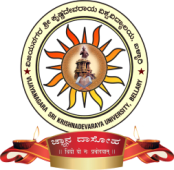 SYLLABUS Department of Studies in Urdu BACHULOR OF B.A., B.Com., B.Sc., B.C.A., B.Sc.-Biotech., B.B.M., B.S.W., & B.H.M(I to VI Semester)With effect from 2015-16VIJANAGARA SRIKRISHNADEVARAYA UNIVERSITY, BALLARISYLLABUS For BACHULOR OF B.A., B.Com., B.Sc., B.C.A., B.Sc.-Biotech., B.B.M., B.S.W., & B.H.MFrom With effect from 2015-16BACHULOR OF B.A., B.Com., B.Sc., B.C.A., B.Sc.-Biotech., B.B.M., B.S.W., & B.H.MCORSE OF VSK UNIVERSITY Objective and Pedagogy:  The objective of introducing Urdu as a language at Under-Graduate level is to make the students aware of its richness, great values and literary traditions. The syllabus concentrate on different branches of Urdu Literature, such as, Prose, Poetry, Ghazals, Short Stories, Novels, Dramas, Biographies, etc which is related to issues such as communal harmony, national integrity, art and culture to enrich their thinking and provide useful insights in to human behavior. Apart from these we have introduced translation also to students, with the aim of improving their communication, writing and translation skills in Urdu.  Vision statement: Felicitate enrichment of cultural and literary heritage.Mission Statement: The main emphasis of the Department is to build linkage in cultural sensibilities by rooting the approaches, on understanding Urdu identities and intellectual nuances.Text Books  VIJAYANAGARA SRI KRISHNA DEVARAYA UNIVERSITY, BALLARYUnder Graduate Department of UrduDepartment Overview	The objective of introducing Urdu as a language at Under-Graduate level is to make the students aware of its richness, great values and literary traditions. The syllabus concentrate on different branches of Urdu Literature, such as, Prose, Poetry, Ghazals, Short Stories, Novels, Dramas, Biographies, etc which is related to issues such as communal harmony, national integrity, art and culture to enrich their thinking and provide useful insights in to human behavior. Apart from these we have introduced translation also to students, with the aim of improving their communication, writing and translation skills in Urdu.  Vision statement: Felicitate enrichment of cultural and literary heritage.Mission Statement: The main emphasis of the Department is to build linkage in cultural sensibilities by rooting the approaches, on understanding Urdu identities and intellectual nuances.FIRST SEMESTER B.A, BPA & BFA Courses  Code: UDU -101							Univ Code: 101   Contact Hours: 54 Hours		           Workload: 4 hours per week    Credit Points: Evaluation: Continues Internal Assessment -   20 marks                      Semester and Examination-            80 marksPaper: URDU BASIC PAPER-ITitle: Prose, Poetry, Short Stories and Forms of Prose. Books: Karwan-E-Adab and Das Muqthasar Afsaney’’	Prescribed syllabus:PS.1: Karwan-e-Adab						Units: 2(Text Book-Collection of Prose & Poetry)		Edited by: Dr. Syed Sanaulla 									Pub: 	      Nasheman Publishers, ShimogaProse: (First Five Chapters)Binth –e Bahadur 		to	Sawere jo kal Ankh Meri Khuli	Poetry-: Poems :( In First 6 Poems 5 Poems only excluded Poem no 2) ‘’Hamd”			to 		“Zamana”				Ghazliyath: (6 Ghazal Sl. No 12 to 17 From Poetry section)“Quli Qutub Shah”		 to 		“Althaf Hussain Hali”(From “Piya Baj Pyala Piya Jaye Na” to “Badao Na Aapas Mien Millath Ziyada)PS.2: Das Muqthasar Afsaney’’					Units: 2	    (Short Stories)Edited by: Dr. Syed SanaullaPub by:      Nasheman Publishers, ShimogaShort Stories: One to Five			 PS.3	Asnaf-e Nasr							Unit: 1UNIT WISE QUESTION PAPER PATTERN & MARKS DISTRIBUTIONQ. 1	 a) Main Question- Any two out of three (Prose- PS.1)	10 x2=20	      	 b) Annotations- Any two out of four (Prose- PS. 1) 		4 x 2 =08Q. 2 	Any one out of two (Poetry_ PS.1)	Summary of poem	10X1=10Q. 3 	Ghazliyath Any four out of Six (Poetry-Ps 1)		3 X 4=12Q. 4 	Non Detailed-     	i- Any one out of two (PS.2)					10 x1=10	ii- short notes- Any two out four (PS.2)			5 x 2=10 Q.5 	Asnaf-e Nasr- Any two out of four (PS.3)			5 x2 =10								 	_______				Total				         80								------------SECOND SEMESTER B.A, BPA & BFA CoursesCode: UDU -201							Univ Code: 201   Contact Hours: 54 Hours		           Workload: 4 hours per week    Credit Points: Evaluation: Continues Internal Assessment -   20 marks                      Semester  and Examination-            80 marksPaper: URDU BASIC PAPER-IITitle: Prose, Poetry, Short Stories and Forms of PoetryBooks: Karwan-E-Adab and Das Muqthasar Afsaney.	Prescribed syllabusPS.1: Karwan-e-Adab						Units: 2(Text Book- Collection of Prose & Poetry)		Edited by: Dr. Syed Sanaulla 									Pub: 	      Nasheman Publishers, ShimogaProse: (Last 5 Chapters)Umr-e-Raftha			to	Mumtaz Shair Abbas Tabish	Poetry: Poems: (5 Poems Sl. no 7 to 11) ‘’ Sahrul Bayan		to 		“Bol Ari –o-Dharthi Bol”		Ghazliyath: (Last 6 Ghazal Sl. No 22 to 27 From Poetry section)“From Wali Dhakni”			to 		“Bahadur Shah Zafar”(From “Sharab e Shouq me”  to “Lagta nahi hai ji mera ujde dayar me)PS.2: Das Mukhtasar Afsaney’’ (Short Stories)			Units: 2	(Non-Detailed Text Book)Edited by: Dr. Syed SanaullaPub by:      Nasheman Publishers, ShimogaShort Stories: (Last 5 Short Stories) PS.3	Asnaf-e Nazm						Unit: 1UNIT WISE QUESTION PAPER PATTERN & MARKS DISTRIBUTIONQ. 1	 a) Main Question- Any two out of three (Prose- PS.1)	10x2=20	b) Annotations- Any two out of four (Prose- PS. 1) 		4 x2 =08Q. 2 	Any one out of two (Poetry_ PS.1)	Summary of Poem	10X1=10Q. 3 	Ghazliyath Any four out of Six (Poetry-Ps 1)		3 X4=12Q. 4 	Non Detailed-     	i- Any one out of two (PS.2)					10x1=10	ii- Short notes- Any two out four (PS.2)			5 x 2=10 Q.5	Asnaf-e Nazm- Any two out of four (PS.3)			5 x 2=10								 	_______				Total				         80THIRD SEMESTER B.A, Courses	 Code: UDU -301							Univ Code: 301  Contact Hours: 54 Hours		                     Workload: 4 hours per week Credit Points: Evaluation: Continues Internal Assessment -   20 marks                      Semester  and Examination-            80 marksPaper: URDU BASIC PAPER-IIITitle: Prose, Poetry, Drama and Essay Writing Books: PASBAN-E-ADAB & KHETHI	Prescribed syllabusPS.1 Pasban -E-Adab						Units: 2(Text Book-Collection of Prose & Poetry)		Edited by: Editorial Board									Pub: 	      Nasheman Publishers, ShimogaProse: (First 5 Chapters)Hamari Zaban Ka Nam	to	Bhagwan ki Aamad	Poetry: Poems :( In first 6 Poems 5 only excluded Poem no2) ‘’Shama –e Hira”		to 		“Mujh Se Pahli Mohabbath”		Ghazliyath: (First 6 Ghazal Sl. No 12 to 17 From Poetry section)From “Siraj Auranabadi 		 to 	Allama IqbalFrom “Khabar Tahaur Ishk		 to “Tere Ishaq Ki Intheha Chahtha Hoon”PS.2	Kheti:	Drama							Units: 2	 	(Non-Detailed Text Book)Edited by: Prof. Mohammed MujeebPub by:      Makthaba-e-Jamia Limited, New Delhi.PS.3	General Essay						Unit: 1UNIT WISE QUESTION PAPER PATTERN & MARKS DISTRIBUTIONQ. 1	 a) Main Question- Any two out of three (Prose- PS.1)	10x2=20	      	 b) Annotations- Any two out of four (Prose- PS. 1) 		4 x 2=08Q. 2 	Any one out of two (Poetry- PS.1)   Summary of Poem	10X1=10Q. 3 	Ghazliyath Any four out of Six (Poetry-Ps 1)		3 X4=12Q. 4 	Non Detailed-     	i- Any one out of two (PS.2)					10x1=10	ii- Short notes- Any two out four(PS.2)			5 x 2=10 Q.5 	Essay writing- Any one out of two (PS.3)			10x1=10								 	_______				Total				         80								------------FOURTH SEMESTER B.A, Courses Code: UDU -401							Univ Code: 401  Contact Hours: 54 Hours		                     Workload: 4 hours per week Credit Points: Evaluation: Continues Internal Assessment -   20 marks                      Semester  and Examination-            80 marksPaper: URDU BASIC PAPER-IVTitle: Prose, Poetry, Drama and TranslationBooks: PASBAN-E-ADAB & DARWAZE KHOL DO	Prescribed syllabusPS.1 Pasban -e-Adab							Units: 2(Text Book-Collection of Prose & Poetry)		Edited by: Editorial Board									Pub: 	      Nasheman Publishers, ShimogaProse: (Last 5 Chapters)Adab Aur Thazeeb		to	Hindusthani Adab mien Hali ka DarjaPoetry: Poems :( Last 5 Poems Sl. No 7 to 11) ‘Shahadath Imam Hussain”	to 	“Mein Purana Hua”		Ghazliyath: (First 6 Ghazal Sl. No 22 to 27 From Poetry section)Poets: “Khwaja Meer Dard”  		 to  	Parveeb Shakir Ghjazals from “Madrasa ya dair tha”	  to 	“Tooti hai meri neend”PS.2	Darwaze Khol Do:	Drama					Units: 2	 	(Non-Detailed Text Book)By: Krishnchander Pub by: Makthaba-e-Jamia Limited, New Delhi.PS.3	Translation			English to Urdu		Unit: 1					(Passages from Pasban-e Adab only)UNIT WISE QUESTION PAPER PATTERN & MARKS DISTRIBUTIONQ. 1	 a) Main Question- Any two out of three (Prose- PS.1)	10x2=20	      	 b) Annotations- Any two out of four (Prose- PS. 1) 		4 x 2=08Q. 2 	Any one out of two (Poetry_ PS.1)	Summary of Poem	10X1=10Q. 3 	Ghazliyath Any four out of Six (Poetry-Ps 1)		3 X 4=12Q. 4 	Non Detailed-     	i- Any one out of two (PS.2)					10x1=10	ii- Short notes- Any two out four( PS.2)			5 x 2=10 Q.5 	Translation (PS.3)	(English to Urdu)			10x1=10								 	_______				Total				         80								------------       FIRST SEMESTER	 B.Sc & BCA Courses Code: UDU -101							Univ Code: 101  Contact Hours: 54 Hours		                     Workload: 4 hours per week Credit Points: Evaluation: Continues Internal Assessment -   20 marks                      Semester  and Examination-            80 marksPaper: URDU BASIC PAPER-ITitle: Prose, Poetry, Short Stories and Forms of Prose. Books: Mayar-E Adab and Urdu Key Das AfsaneyCredit: 			02 Credits 				Units: 05Prescribed syllabus:PS.1:	Mayar-e- Adab (Text Book-Collection of Prose & Poetry)				Units:	02	Edited by: Prof Surrayya Husain	Pub: 	Educational Book House, Aligarhprose: (5 Chapters)Sair Pahle Darwesh Ki		4. Kaleem Daulath Aabad MeinLukhnow ki Rayeesana Zindagi	5. Shairy Kiya HaiKhututh		Poetry-: Poems :( 5 Poems only) Qaid Khane Ki Rath		3. Bazm- e- AnjumThazheek e Rozgar		4. Kashmir	5.Insaf		Ghazliyath: (6 Ghazal from poetry section)Poets: Wali to 	Aathish (First 4 Ghazal of poets and first two ghazals of Meer) PS.2: Urdu key Das Afsaney’’    (Short Stories)			Units: 2Edited by: Editorial BoardPub by:      Nasheman Publishers, ShimogaShort Stories: One to Five			 PS.3   Asnaf-e Nasr							Unit: 1UNIT WISE QUESTION PAPER PATTERN & MARKS DISTRIBUTIONQ. 1	 a) Main Question- Any two out of three (Prose- PS.1)	10x2=20	      	 b) Annotations- Any two out of four (Prose- PS. 1) 		4 x 2=08Q. 2 	Any one out of two (Poetry_ PS.1)	Summary of Poem	10X1=10Q. 3 	Ghazliyath Any four out of Six (Poetry-Ps 1)		3 X 4=12Q. 4 	Non Detailed-     	i- Any one out of two (PS.2)					10x1=10	ii- Short notes- Any two out four(PS.2)			5 x 2=10 Q.5 	Asnaf-e Nasr- Any two out of four (PS.3)			5 x 2=10								 	_______				Total				         80								------------SECOND SEMESTER	 B.Sc & BCA Courses 	Code: UDU -201							Univ Code: 201  Contact Hours: 54 Hours		                     Workload: 4 hours per week Credit Points: Evaluation: Continues Internal Assessment -   20 marks                      Semester  and Examination-            80 marksPaper: URDU BASIC PAPER-IITitle: Prose, Poetry, Short Stories and Forms of PoetryBooks: Mayar-e Adab and Urdu Key Das AfsaneyPrescribed syllabusPS.1	Mayar-E- Adab(Text Book- Collection of Prose & Poetry)				Units: 2Edited by: Prof Surrayya Husain 	Pub: Educational Book House AligarhProse: (5 Chapters)Ghalib Ki Shairy		4. Nazeer Ahmed Ki KahaniBahaduroon Ke Karnamey	5. Thanqeed Ke UsoolEk Khath Poetry: Poems (5 Poems)Masnavi			4. Pairhan SararQaseeda			5. PyasBadli ka Chand								Ghazliyath: (6 Ghazals from poetry section)      Poets: Hasrath to Khursheed ul IslamPS.2: Urdu key Das Afsaney’’    (Short Stories)			Units: 2	Edited by: Editorial Board		Pub by: Nasheman Publishers, ShimogaShort Stories:   Six to ten		 PS.3	Asnaf-e Nazm						Unit: 1UNIT WISE QUESTION PAPER PATTERN & MARKS DISTRIBUTIONQ. 1	 a) Main Question- Any two out of three (Prose- PS.1)	10x2=20	      	 b) Annotations- Any two out of four (Prose- PS. 1) 		4 x 2=08Q. 2 	Any one out of two (Poetry_ PS.1)	Summary of Poem	10X1=10Q. 3 	Ghazliyath Any four out of Six (Poetry-Ps 1)		3 X 4=12Q. 4 	Non Detailed-     	i- Any one out of two (PS.2)					10x1=10	ii- Short notes- Any two out four(PS.2)			5 x 2=10 Q.5 	Asnaf-e Nazm- Any two out of four (PS.3)			5 x2 =10								 	_______				Total				         80								-----------THIRD SEMESTER	 B.Sc & BCA Courses	 Code: UDU -301							Univ Code: 301  Contact Hours: 54 Hours		                     Workload: 4 hours per week Credit Points: Evaluation: Continues Internal Assessment -   20 marks                      Semester  and Examination-            80 marksPaper: URDU BASIC PAPER-IIITitle: Prose, Poetry, Drama and Essay Writing.Books: Inthiqab--e-Adab (Vol-1) and Darwazey Khol do.Ps.1:  Inthiqab--e-Adab (Vol-1) (Text Book- collection of Prose & Poetry)				Units: 2Edited by: Maktahb-e-Rifa e Aam	Pub: Maktahb-e-Rifa e AamEssays: One to FivePoetry- Nazmien: One to SixGhazliyath: Siraj Aurang Abadi to Ifthiqar Arif PS.2: Non- detailed – Darwazey Khol do (Drama)			Units: 2By: Krishanchander         	Pub by: Educational Book House Aligarh		 PS.3	Essay Writing						Unit: 1UNIT WISE QUESTION PAPER PATTERN & MARKS DISTRIBUTIONQ. 1	 a) Main Question- Any two out of three (Prose- PS.1)	10x2=20	      	 b) Annotations- Any two out of four (Prose- PS. 1) 		4 x 2=08Q. 2 	Any one out of two (Poetry_ PS.1)	Summary of Poem	10X1=10Q. 3 	Ghazliyath Any four out of Six (Poetry-Ps 1)		3 X 4=12Q. 4 	Non Detailed-     	i- Any one out of two (PS.2)					10 x1=10	ii- Short notes- Any two out four(PS.2)			5  x 2=10 Q.5 	Essay writing- Any one out of two (PS.3)			10 x1=10								 	_______				Total				         80								----------FOURTH SEMESTER	 B.Sc & BCA Courses  Code: UDU -401							Univ Code: 401  Contact Hours: 54 Hours		                     Workload: 4 hours per week Credit Points: Evaluation: Continues Internal Assessment -   20 marks                      Semester  and Examination-            80 marksPaper: URDU BASIC PAPER-IVTitle: Prose, Poetry, Short Stories and TranslationBooks: Inthiqab--e-Adab (Vol-2) Parda e Ghaflath and TranslationPrescribed syllabusPs.1:  Inthiqab--e-Adab (Vol-2) (Text Book-collection of Prose & Poetry) 				Units: 2Pub: Maktab e Rifa e Aam, Gulbarga.Essays: Sl. No. Six to TenPoetry- Nazmien: Sl. No. Seven to Twelve Ghazliyath: Siraj Aurang Abadi to Ifthiqar Arif  PS.2: Non- detailed – Parda-e-Ghaflath    (Drama)			Units: 2         	Prof. Mohammed MujeebPub by: Educational Book House Aligarh		 PS.3	Translation	(English to Urdu)				Unit: 1UNIT WISE QUESTION PAPER PATTERN & MARKS DISTRIBUTIONQ. 1	 a) Main Question- Any two out of three (Prose- PS.1)	10x2=20	      	 b) Annotations- Any two out of four (Prose- PS. 1) 		4 x 2=08Q. 2 	Any one out of two (Poetry_ PS.1)				10X1=10Q. 3 	Ghazliyath Any four out of Six (Poetry-Ps 1)		3 X 4=12Q. 4 	Non Detailed-     	i- Any one out of two (PS.2)					10x1=10	ii- Short notes- Any two out four(PS.2)			5 x 2=10 Q.5 	Translation-							10x1=10								 	_______				Total				         80								------------FIRST SEMESTER	 B.Com. BSW & BBM Course	Code: UDU -101							Univ Code: 101  Contact Hours: 54 Hours		                     Workload: 4 hours per week Credit Points: Evaluation: Continues Internal Assessment -   20 marks                      Semester  and Examination-            80 marksPaper: URDU BASIC PAPER-ITitle: Prose, Poetry, Business Correspondence and Forms of Prose. Books: Gulshan-e-Adab & Karobari- Khat-o-Kithabath Prescribed syllabusPS.1:  Gulshan-E-Adab(Text Book- Collection of Prose & Poetry)				Units: 2By Editorial Board		Pub: Nasheman Publishers, ShimogaProse:  (5 Chapters Sl. No 1 to 5)Khushamad		4. Abdur Raheem Khane e Khani ki Darya Dili.Sir Syed Ke Aqlaq	5. Athara AaneThalashPoetry: (first 5 Poems Sl. No One to Five)Ghazliyath:  (10 Ghazals: Wali to Bahadur Shah Zafer (10) Sl. No. 12 to 21PS.2: Non- detailed –   First 6 ChaptersKarobari- Khat-o-Kithabath (Business Correspondence)	Units: 2     	By:  Ibn Maqdoom	Pub: Hareer Publications	 PS.3:	Asnaf-e Nasr							Unit: 1Unit wise Question Paper Pattern & Marks DistributionQ. 1	 a) Main Question- Any two out of three (Prose- PS.1)	10x2=20	      	 b) Annotations- Any two out of four (Prose- PS. 1) 		4 x 2=08Q. 2 	Any one out of two (Poetry_ PS.1)				10X1=10Q. 3 	Ghazliyath Any four out of Six (Poetry-Ps 1)		3 X 4=12Q. 4 	Non Detailed-     	i- Any one out of two (PS.2)					10x1=10	ii- Short notes- Any two out four(PS.2)			5 x 2=10 Q.5 	Asnaf-e Nasr- Any Two out of four (PS.3)			10x1=10								 	_______				Total				         80								------------SECOND SEMESTER B.Com. BSW & BBM Course	Code: UDU -201							Univ Code: 201  Contact Hours: 54 Hours		                     Workload: 4 hours per week Credit Points: Evaluation: Continues Internal Assessment -   20 marks                      Semester  and Examination-            80 marksPaper: URDU BASIC PAPER-IITitle: Prose, Poetry, Business Correspondence and Forms of Poem. Books: Gulshan-e-Adab and Karobari- Khat-o-Kithabath.Prescribed syllabusPS.1: Gulshan -E-Adab(Text Book-Collection of Prose & Poetry)				Units: 2By Editorial Board      Pub: Nasheman Publishers, ShimogaProse: (Chapter Six to Ten)Poetry- Nazmien: Seven to Eleven 								Ghazliyath: Hasrath Mohani to Parveen Shakir PS.2: Non- detailed:	Last 6 Chapters				Units: 2	Karobari- Khat-o-Kithabath (Business Correspondence)	     	By:  Ibn Maqdoom	Pub: Hareer PublicationsPS.3	Asnaf-e Nazm 						Unit: 1UNIT WISE QUESTION PAPER PATTERN & MARKS DISTRIBUTIONQ. 1	 a) Main Questions- Any two out of three (Prose- PS.1)	10x2=20	      	 b) Annotations- Any two out of four (Prose- PS. 1) 		4 x 2=08Q. 2 	Any one out of two (Poetry_ PS.1)	Summary of Poem	10X1=10Q. 4 	Ghazliyath Any four out of Six (Poetry-Ps 1)		3 X 4=12Q. 5 	Non Detailed-     	i- Any one out of two (PS.2)					10x1=10	ii- Short notes- Any two out four(PS.2)			5 x 2=10 Q.6 	Asnaf-e Nazm- Any two out of four (PS.3)			5 x 2=10								 	_______				Total				         80    								------------   THIRD SEMESTER  B.Com. BSW &  BBM Courses	 	Code: UDU -301							Univ Code: 301  Contact Hours: 54 Hours		                     Workload: 4 hours per week Credit Points: Evaluation: Continues Internal Assessment -   20 marks                      Semester  and Examination-            80 marksPaper: URDU BASIC PAPER-IIITitle: Prose, Poetry, Principles of Business and Essay Writing.Books: - Naya Adabi Nisab and Sahafath o-TijarathPrescribed syllabusPs.1: Naya Adabi Nisab (Text Book-Collection of Prose & Poetry)				Units: 2Pub by: Educational Book House Aligarh	Prose: (Chapters 3, 4, 6, 7&8 (Five Essays) Poetry- Nazmien: Meer Hasan, Daya Shanker Naseem,		Hali, Nazeer & Akbar Ilaha Abadi (Five) Ghazliyath: Meer (1&2), Souda (1&2), Ghalib (1&2), Aathish (1&2) (Eight Ghazals)  PS.2: Non- detailed –Sahafath o-Tijarath	(Business Correspondence)		Units: 2By: Prof. C Syed Khaleel Ahmed         	Pub by: Bombay Book House, Shimoga		 PS.3	Essay Writing						Unit: 1UNIT WISE QUESTION PAPER PATTERN & MARKS DISTRIBUTIONQ. 1	 a) Main Questions- Any two out of three (Prose- PS.1)	10x2=20	      	 b) Annotations- Any two out of four (Prose- PS. 1) 		4x2=08Q. 2 	Any one out of two (Poetry_ PS.1)				10X1=10Q. 4 	Ghazliyath Any four out of Six (Poetry-Ps 1)		3X4=12Q. 5 	Non Detailed-     	i- Any one out of two (PS.2)					10x1=10	ii- Short notes- Any two out four(PS.2)			5x2=10 Q.6 	Essay Writing- Any one out of two (PS.3)			10x1=10								 	_______				Total				         80								------------FOURTH  SEMESTER  B.Com. BSW &  BBM Courses	 Code: UDU -401							Univ Code: 401  Contact Hours: 54 Hours		                     Workload: 4 hours per week Credit Points: Evaluation: Continues Internal Assessment -   20 marks                      Semester  and Examination-            80 marksPaper: URDU BASIC PAPER-IVTitle: Prose, Poetry, Principles of Business and Translation. Books: - Naya Adabi Nisab and Sahafath o-Tijarath and Translation.Prescribed syllabusPs.1: Naya Adabi Nisab (Text Book-Collection of Prose & Poetry-				Units: 2Pub: Educational Book House Aligarh Essays: 11, 12, 13, 14& 15 (Five)Poetry- Nazmien: Iqbal, Chakbasth, Josh, Faiz & Majaz (Five)Ghazliyath: Dagh (2), Hasrath (2), Fani (2), Azghar (2) (Eight)PS.2: Non- detailed –Sahafath –o –Tijarath (Business Correspondence)		Units: 2By: Prof. C Syed Khaleel Ahmed         	Pub by: Bombay Book House, Shimoga	 PS.3	Translation:  (English to Urdu)				Unit: 1UNIT WISE QUESTION PAPER PATTERN & MARKS DISTRIBUTIONQ. 1	 a) Main Question- Any two out of three (Prose- PS.1)	10x2=20	      	 b) Annotations- Any two out of four (Prose- PS. 1) 		4 x 2=08Q. 2 	Any one out of two (Poetry_ PS.1)				10X1=10Q. 4 	Ghazliyath Any four out of Six (Poetry-Ps 1)		3 X 4=12Q. 5 	Non Detailed-     	i- Any one out of two (PS.2)					10 x1=10	ii- Short notes- Any two out four(PS.2)			5 x 2=10 Q.6 	Translation:  (English to Urdu) (PS.3)			10x1=10								 	_______				Total				         80The following members of BOS Urdu Language (UG) had meeting on 21.07.2015 at VSK University, Ballari from 10.00 am to 05.00 pm. The board resolved and recommended following issues related to Urdu language syllabus. The new syllabus should implement immediately for the academic year 2015-16 Panel for UG/PG 2015-16 Examination in the Urdu w as prepared and passed. Syllabus with detailed course content for the UG courses in Urdu of the following courses for the academic year 2015-16 (BA/BSC/B.Com/BBM/BSW/BCA/-I, II, III & IV Semester) was prepared and got approved. It was resolved to get approve the existing syllabus of M.A(CBCS & CAGP) course in the subject Urdu of VSK  University as PG Urdu I to IV semesters course syllabus of VSK University, Ballari and same has been passed.      Dr. N Shantha Naik                			        ChairmanDean Arts FacultyVSKU, BallariDr Syed Sanaulla 					        Member Chairman, Dept. of Urdu,Sahyadri Science College,Shivmogga Dr Sabiha Shaheen 			                  MemberHead, Dept. of Urdu, GFGC, Ballari 